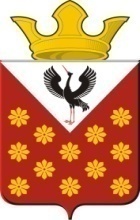 Российская  ФедерацияСвердловская областьБайкаловский районПостановлениеглавы Краснополянского сельского поселенияот  30 мая  2017 года № 86Об определении гарантирующей организации для централизованных систем холодного водоснабжения и (или) водоотведения на территории муниципального образования Краснополянское сельское поселение
	В соответствии со статьей 16 Федерального закона от 06.10.2003 N 131-ФЗ "Об общих принципах организации местного самоуправления в Российской Федерации", статьей 12 Федерального закона от 07.12.2011 N 416-ФЗ "О водоснабжении и водоотведении", с целью организации надежного и бесперебойного централизованного водоснабжения и водоотведения абонентов на территории муниципального образования Краснополянское сельское поселение, постановляю: 	1. Определить гарантирующую организацию муниципальное унитарное предприятия жилищно-коммунального хозяйства «Елань».	2. Установить зоны деятельности для централизованных систем холодного водоснабжения в границах муниципального образования Краснополянское сельское поселение.	3. Опубликовать настоящее Постановление в Информационном вестнике Краснополянского сельского поселения и разместить на сайте муниципального образования в сети «Интернет» www.krasnopolyanskoe.ru	4.  Контроль за исполнением настоящего постановления  возложить на заместителя главы администрации (по вопросам ЖКХ и местному хозяйству) Снигирева А.Н. Глава Краснополянского сельского поселения                                               Л.А. Федотова